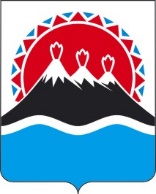 П О С Т А Н О В Л Е Н И ЕРЕГИОНАЛЬНОЙ СЛУЖБЫ ПО ТАРИФАМ И ЦЕНАМ  КАМЧАТСКОГО КРАЯ                   г. Петропавловск-КамчатскийВ соответствии с Федеральным законом от 07.12.2011 № 416-ФЗ «О водо-снабжении и водоотведении», постановлением Правительства Российской Федерации от 13.05.2013 № 406 «О государственном регулировании тарифов в сфере водоснабжения и водоотведения», приказом ФСТ России от 27.12.2013 № 1746-э «Об утверждении Методических указаний по расчету регулируемых тарифов в сфере водоснабжения и водоотведения», Законом Камчатского края от 19.11.2018 № 272 «О краевом бюджете на 2019 год и на плановый период 2020 и 2021 годов», постановлением Правительства Камчатского края от 19.12.2008 № 424-П «Об утверждении Положения о Региональной службе по тарифам и ценам Камчатского края», протоколом Правления Региональной службы по тарифам и ценам Камчатского края от ХХ.12.2020 № ХХПОСТАНОВЛЯЮ:Внести в постановление Региональной службы по тарифам и ценам Камчатского края от 18.12.2018 № 424 «Об утверждении тарифов на питьевую воду (питьевое водоснабжение) АО «Южные электрические сети Камчатки» потребителям в сельском поселении «село Манилы» Пенжинского муниципального района на 2019-2023 годы» следующие изменения: часть 3 изложить в следующей редакции:«3. Утвердить и ввести в действие на 2019-2023 годы тарифы на питьевую воду (питьевое водоснабжение) АО «Южные электрические сети Камчатки» потребителям в сельском поселении «село Манилы» Пенжинского муниципального района, с календарной разбивкой согласно приложению 3.»;2) части 4, 5 исключить;3) приложение 1 изложить в редакции, согласно приложению 1 к настоящему постановлению;4) дополнить приложением 3, изложив его в редакции, согласно приложению 2 к настоящему постановлению.2. Настоящее постановление вступает в силу через десять дней после дня его официального опубликования.Приложение 1к постановлению Региональной службыпо тарифам и ценам Камчатского края от ХХ.12.2020 № ХХ«Приложение № 1к постановлению Региональной службы по тарифам и ценам Камчатского краяот 18.12.2018 № 424Производственная программа АО «Южные электрические сети Камчатки» в сфере холодного водоснабжения в сельском поселении «село Манилы» Пенжинского муниципального района на 2019-2023 годыРаздел 1. Паспорт регулируемой организацииРаздел 2. Планируемый объем подачи питьевого водоснабженияРаздел 3. Перечень плановых мероприятий по ремонту объектов централизованных систем водоснабженияРаздел 3. Объем финансовых потребностей, необходимых для реализации производственной программы в сфере питьевого водоснабженияРаздел 4. График реализации мероприятий производственной программы в сфере питьевого водоснабженияРаздел 5. Показатели надежности, качества и энергетической эффективности централизованных систем водоснабжения».Приложение 2к постановлению Региональной службыпо тарифам и ценам Камчатского края от ХХ.10.2020 № ХХ«Приложение 3к постановлению Региональной службы по тарифам и ценам Камчатского края от 18.12.2018 № 424Тарифы на питьевую воду (питьевое водоснабжение) АО «Южные электрические сети Камчатки» потребителям сельского поселения «село Манилы» Пенжинского муниципального района Экономически обоснованные тарифы для потребителей Льготные тарифы для населения и исполнителей коммунальных услуг для населения (с НДС)».[Дата регистрации]№[Номер документа]О внесении изменений в постановление Региональной службы по тарифам и ценам Камчатского края от 18.12.2018 № 424 «Об утверждении тарифов на питьевую воду (питьевое водоснабжение) АО «Южные электрические сети Камчатки» потребителям в сельском поселении «село Манилы» Пенжинского муниципального района на 2019-2023 годы»Руководитель[горизонтальный штамп подписи 1]И.В. Лагуткина№ п/пРегулируемая организация, в отношении которой разработана производственная программаУполномоченный орган, утверждающий производственную программуПериод реализации производственной программы1.Наименование полное / сокращенноеАкционерное общество «Южные электрические сети Камчатки» / АО «ЮЭСК»Региональная служба по тарифам и ценам Камчатского края2019-2023 годы2. Юридический адрес/фактический адрес683017, Камчатский край, г. Петропавловск-Камчатский, ул. Тундровая д. 2Ленинградская ул., 118, г.Петропавловск-Камчатский, 6830032019-2023 годыN  
п/пПоказатели 
производственной программыЕдиницы 
измерения2019 год2020 год2021 год2022 год2023 год123456781. Объем реализации услуг, в том числе по потребителям:тыс. м331,63231,63230,20730,20730,2071.1- населению тыс. м310,20210,20210,85310,85310,8531.2- бюджетным потребителям тыс. м31,8321,8321,9961,9961,9961.3- прочим потребителямтыс. м30,2410,2410,2290,2290,2291.4- производственные нуждытыс. м319,35719,35717,12817,12817,128N 
п/пНаименование 
мероприятияСрок реализации мероприятийФинансовые
потребности 
на реализацию
мероприятий, 
тыс. руб.Ожидаемый эффектОжидаемый эффектN 
п/пНаименование 
мероприятияСрок реализации мероприятийФинансовые
потребности 
на реализацию
мероприятий, 
тыс. руб.наименование 
показателятыс. руб./%123456Мероприятия1. Капитальный, текущий ремонт и техническое обслуживание объектов централизованных систем водоснабжения либо объектов, входящих в состав таких систем2019 год610,28Обеспечение бесперебойной работы объектов водоснабжения, качественного предоставления услуг 1. Капитальный, текущий ремонт и техническое обслуживание объектов централизованных систем водоснабжения либо объектов, входящих в состав таких систем2020 год626,53Обеспечение бесперебойной работы объектов водоснабжения, качественного предоставления услуг 1. Капитальный, текущий ремонт и техническое обслуживание объектов централизованных систем водоснабжения либо объектов, входящих в состав таких систем2021 год642,60Обеспечение бесперебойной работы объектов водоснабжения, качественного предоставления услуг 1. Капитальный, текущий ремонт и техническое обслуживание объектов централизованных систем водоснабжения либо объектов, входящих в состав таких систем2022 год660,98Обеспечение бесперебойной работы объектов водоснабжения, качественного предоставления услуг 1. Капитальный, текущий ремонт и техническое обслуживание объектов централизованных систем водоснабжения либо объектов, входящих в состав таких систем2023 год680,55Обеспечение бесперебойной работы объектов водоснабжения, качественного предоставления услуг Итого:3220,94N  
п/пПоказателиГодтыс. руб.12341.Необходимая валовая выручка20192685,512.Необходимая валовая выручка20203285,053.Необходимая валовая выручка20215481,234.Необходимая валовая выручка20227314,255.Необходимая валовая выручка20237381,88Nп/пНаименование мероприятияГодСрок выполнения мероприятий производственной программы (тыс. руб.)Срок выполнения мероприятий производственной программы (тыс. руб.)Срок выполнения мероприятий производственной программы (тыс. руб.)Срок выполнения мероприятий производственной программы (тыс. руб.)Nп/пНаименование мероприятияГод1 квартал2 квартал3 квартал4 квартал.12345671.Текущий ремонт и техническое обслуживание объектов централизованных систем водоснабжения либо объектов, входящих в состав таких систем2019152,57152,57152,57152,571.Текущий ремонт и техническое обслуживание объектов централизованных систем водоснабжения либо объектов, входящих в состав таких систем2020156,63156,63156,63156,641.Текущий ремонт и техническое обслуживание объектов централизованных систем водоснабжения либо объектов, входящих в состав таких систем2021160,65160,65160,65160,651.Текущий ремонт и техническое обслуживание объектов централизованных систем водоснабжения либо объектов, входящих в состав таких систем2022165,25165,25165,25165,251.Текущий ремонт и техническое обслуживание объектов централизованных систем водоснабжения либо объектов, входящих в состав таких систем2023170,14170,14170,14170,13N  
п/пНаименование показателяЕд. 
измерения2019 год2020 год2021 год2022 год2013 год123456781.Показатели качества питьевой водыПоказатели качества питьевой водыПоказатели качества питьевой водыПоказатели качества питьевой водыПоказатели качества питьевой водыПоказатели качества питьевой водыПоказатели качества питьевой воды1.1.Доля проб питьевой воды, подаваемой с источников водоснабжения, водопроводных станций или иных объектов централизованной системы водоснабжения в распределительную водопроводную сеть, не соответствующих установленным требованиям, в общем объеме проб, отобранных по результатам производственного контроля качества питьевой воды%1.2.Доля проб питьевой воды в распределительной водопроводной сети, не соответствующих установленным требованиям, в общем объеме проб, отобранных по результатам производственного контроля качества питьевой воды%2.Показатели надежности и бесперебойности водоснабженияПоказатели надежности и бесперебойности водоснабженияПоказатели надежности и бесперебойности водоснабженияПоказатели надежности и бесперебойности водоснабженияПоказатели надежности и бесперебойности водоснабженияПоказатели надежности и бесперебойности водоснабженияПоказатели надежности и бесперебойности водоснабжения2.1.Количество перерывов в подаче воды, зафиксированных в местах исполнения обязательств организацией, осуществляющей холодное водоснабжение, возникших в результате аварий, повреждений и иных технологических нарушений на объектах централизованной системы холодного водоснабжения, в расчете на протяженность водопроводной сети в годед./км3.Показатели энергетической эффективностиПоказатели энергетической эффективностиПоказатели энергетической эффективностиПоказатели энергетической эффективностиПоказатели энергетической эффективностиПоказатели энергетической эффективностиПоказатели энергетической эффективности3.1.Доля потерь воды в централизованных системах водоснабжения при транспортировке в общем объеме воды, поданной в  водопроводную сеть%6,416,416,416,416,413.2.Удельный расход электрической энергии, потребляемой в технологическом процессе подготовки питьевой воды, на единицу объема воды, отпускаемой в сетькВт*ч/куб. м-----3.3.Удельный расход электрической энергии, потребляемой в технологическом процессе транспортировки питьевой воды, на единицу объема транспортируемой питьевой водыкВт*ч/куб. м7,187,187,187,187,18№ п/пГод (период) Тариф на питьевую воду (питьевое водоснабжение), без НДС, руб./куб.мТариф на питьевую воду (питьевое водоснабжение), с НДС, руб./куб.м1.01.01.2019-30.06.2019120,33144,401.01.07.2019-31.12.201951,2661,512.01.01.2020-30.06.202051,2661,512.01.07.2020-31.12.2020153,78184,543.01.01.2021-30.06.2021153,78184,543.01.07.2021-31.12.2021209,14250,974.01.01.2022-30.06.2022209,14250,974.01.07.2022-31.12.2022275,14330,175.01.01.2023-30.06.2023243,60292,325.01.07.2023-31.12.2023245,16294,20п/пГод (период) Тариф на питьевую воду (питьевое водоснабжение), руб./куб.м1.01.01.2019-30.06.201990,001.01.07.2019-31.12.2019-2.01.01.2020-30.06.2020-2.01.07.2020-31.12.202063,003.01.01.2021-30.06.202163,003.01.07.2021-31.12.202162,30